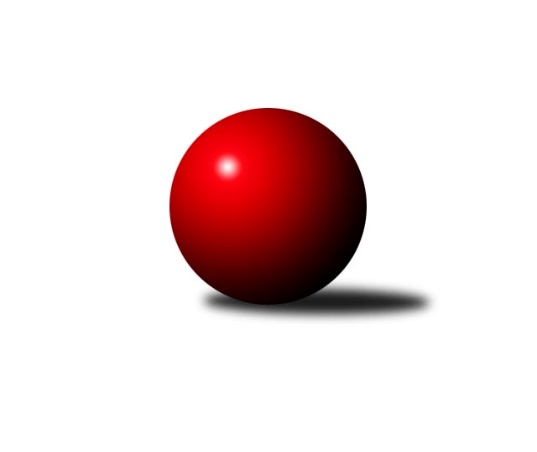 Č.8Ročník 2015/2016	3.5.2024 Meziokresní přebor - Nový Jičín, Přerov, Vsetín 2015/2016Statistika 8. kolaTabulka družstev:		družstvo	záp	výh	rem	proh	skore	sety	průměr	body	plné	dorážka	chyby	1.	TJ Nový Jičín ˝A˝	7	7	0	0	36.0 : 6.0 	(42.0 : 14.0)	1635	14	1152	482	30	2.	TJ Spartak Bílovec˝B˝	7	5	0	2	27.0 : 15.0 	(31.5 : 24.5)	1561	10	1115	446	33.3	3.	TJ Odry ˝B˝	7	4	1	2	24.0 : 18.0 	(31.0 : 25.0)	1564	9	1102	462	31.7	4.	Kelč˝B˝	7	3	0	4	16.0 : 26.0 	(23.5 : 32.5)	1511	6	1092	419	44	5.	TJ Nový Jičín˝C˝	7	2	1	4	17.0 : 25.0 	(23.0 : 33.0)	1491	5	1060	431	39	6.	TJ Nový Jičín˝B˝	6	1	0	5	9.0 : 27.0 	(17.0 : 31.0)	1447	2	1018	429	41.3	7.	TJ Frenštát p.R. ˝B˝	7	1	0	6	15.0 : 27.0 	(24.0 : 32.0)	1475	2	1068	407	51.3Tabulka doma:		družstvo	záp	výh	rem	proh	skore	sety	průměr	body	maximum	minimum	1.	TJ Nový Jičín ˝A˝	3	3	0	0	15.0 : 3.0 	(17.0 : 7.0)	1648	6	1709	1569	2.	TJ Nový Jičín˝C˝	4	2	1	1	14.0 : 10.0 	(17.5 : 14.5)	1564	5	1617	1516	3.	TJ Spartak Bílovec˝B˝	3	2	0	1	13.0 : 5.0 	(15.5 : 8.5)	1618	4	1667	1586	4.	TJ Odry ˝B˝	3	2	0	1	10.0 : 8.0 	(15.0 : 9.0)	1535	4	1582	1501	5.	Kelč˝B˝	4	2	0	2	10.0 : 14.0 	(14.5 : 17.5)	1531	4	1550	1500	6.	TJ Nový Jičín˝B˝	3	1	0	2	6.0 : 12.0 	(10.0 : 14.0)	1497	2	1524	1477	7.	TJ Frenštát p.R. ˝B˝	4	1	0	3	10.0 : 14.0 	(15.0 : 17.0)	1492	2	1557	1460Tabulka venku:		družstvo	záp	výh	rem	proh	skore	sety	průměr	body	maximum	minimum	1.	TJ Nový Jičín ˝A˝	4	4	0	0	21.0 : 3.0 	(25.0 : 7.0)	1623	8	1654	1586	2.	TJ Spartak Bílovec˝B˝	4	3	0	1	14.0 : 10.0 	(16.0 : 16.0)	1547	6	1619	1492	3.	TJ Odry ˝B˝	4	2	1	1	14.0 : 10.0 	(16.0 : 16.0)	1579	5	1598	1555	4.	Kelč˝B˝	3	1	0	2	6.0 : 12.0 	(9.0 : 15.0)	1505	2	1535	1447	5.	TJ Frenštát p.R. ˝B˝	3	0	0	3	5.0 : 13.0 	(9.0 : 15.0)	1459	0	1514	1361	6.	TJ Nový Jičín˝B˝	3	0	0	3	3.0 : 15.0 	(7.0 : 17.0)	1440	0	1480	1406	7.	TJ Nový Jičín˝C˝	3	0	0	3	3.0 : 15.0 	(5.5 : 18.5)	1466	0	1505	1435Tabulka podzimní části:		družstvo	záp	výh	rem	proh	skore	sety	průměr	body	doma	venku	1.	TJ Nový Jičín ˝A˝	7	7	0	0	36.0 : 6.0 	(42.0 : 14.0)	1635	14 	3 	0 	0 	4 	0 	0	2.	TJ Spartak Bílovec˝B˝	7	5	0	2	27.0 : 15.0 	(31.5 : 24.5)	1561	10 	2 	0 	1 	3 	0 	1	3.	TJ Odry ˝B˝	7	4	1	2	24.0 : 18.0 	(31.0 : 25.0)	1564	9 	2 	0 	1 	2 	1 	1	4.	Kelč˝B˝	7	3	0	4	16.0 : 26.0 	(23.5 : 32.5)	1511	6 	2 	0 	2 	1 	0 	2	5.	TJ Nový Jičín˝C˝	7	2	1	4	17.0 : 25.0 	(23.0 : 33.0)	1491	5 	2 	1 	1 	0 	0 	3	6.	TJ Nový Jičín˝B˝	6	1	0	5	9.0 : 27.0 	(17.0 : 31.0)	1447	2 	1 	0 	2 	0 	0 	3	7.	TJ Frenštát p.R. ˝B˝	7	1	0	6	15.0 : 27.0 	(24.0 : 32.0)	1475	2 	1 	0 	3 	0 	0 	3Tabulka jarní části:		družstvo	záp	výh	rem	proh	skore	sety	průměr	body	doma	venku	1.	Kelč˝B˝	0	0	0	0	0.0 : 0.0 	(0.0 : 0.0)	0	0 	0 	0 	0 	0 	0 	0 	2.	TJ Nový Jičín˝C˝	0	0	0	0	0.0 : 0.0 	(0.0 : 0.0)	0	0 	0 	0 	0 	0 	0 	0 	3.	TJ Nový Jičín˝B˝	0	0	0	0	0.0 : 0.0 	(0.0 : 0.0)	0	0 	0 	0 	0 	0 	0 	0 	4.	TJ Spartak Bílovec˝B˝	0	0	0	0	0.0 : 0.0 	(0.0 : 0.0)	0	0 	0 	0 	0 	0 	0 	0 	5.	TJ Odry ˝B˝	0	0	0	0	0.0 : 0.0 	(0.0 : 0.0)	0	0 	0 	0 	0 	0 	0 	0 	6.	TJ Frenštát p.R. ˝B˝	0	0	0	0	0.0 : 0.0 	(0.0 : 0.0)	0	0 	0 	0 	0 	0 	0 	0 	7.	TJ Nový Jičín ˝A˝	0	0	0	0	0.0 : 0.0 	(0.0 : 0.0)	0	0 	0 	0 	0 	0 	0 	0 Zisk bodů pro družstvo:		jméno hráče	družstvo	body	zápasy	v %	dílčí body	sety	v %	1.	Tomáš Binek 	TJ Frenštát p.R. ˝B˝ 	7	/	7	(100%)	12	/	14	(86%)	2.	Jan Pospěch 	TJ Nový Jičín ˝A˝ 	6	/	6	(100%)	10.5	/	12	(88%)	3.	Radek Škarka 	TJ Nový Jičín ˝A˝ 	5	/	5	(100%)	10	/	10	(100%)	4.	Jana Hrňová 	TJ Nový Jičín˝C˝ 	4	/	4	(100%)	7	/	8	(88%)	5.	Libor Jurečka 	TJ Nový Jičín ˝A˝ 	4	/	4	(100%)	6.5	/	8	(81%)	6.	Ota Beňo 	TJ Spartak Bílovec˝B˝ 	4	/	5	(80%)	7	/	10	(70%)	7.	Věra Ovšáková 	TJ Odry ˝B˝ 	4	/	6	(67%)	8	/	12	(67%)	8.	Ján Pelikán 	TJ Nový Jičín˝B˝ 	4	/	6	(67%)	7	/	12	(58%)	9.	Michal Kudela 	TJ Spartak Bílovec˝B˝ 	4	/	7	(57%)	8.5	/	14	(61%)	10.	Radek Chovanec 	TJ Nový Jičín ˝A˝ 	3	/	3	(100%)	5	/	6	(83%)	11.	Ondřej Gajdičiar 	TJ Odry ˝B˝ 	3	/	3	(100%)	3	/	6	(50%)	12.	Miroslav Makový 	TJ Frenštát p.R. ˝B˝ 	3	/	4	(75%)	5	/	8	(63%)	13.	Jiří Madecký 	TJ Nový Jičín ˝A˝ 	3	/	5	(60%)	6	/	10	(60%)	14.	Jaroslav Černý 	TJ Spartak Bílovec˝B˝ 	3	/	5	(60%)	5	/	10	(50%)	15.	Eva Telčerová 	TJ Nový Jičín˝C˝ 	3	/	5	(60%)	5	/	10	(50%)	16.	Rostislav Klazar 	TJ Spartak Bílovec˝B˝ 	3	/	6	(50%)	5	/	12	(42%)	17.	Rudolf Chuděj 	TJ Odry ˝B˝ 	2	/	2	(100%)	3	/	4	(75%)	18.	Miloš Šrot 	TJ Spartak Bílovec˝B˝ 	2	/	2	(100%)	3	/	4	(75%)	19.	Lucie Kučáková 	TJ Odry ˝B˝ 	2	/	3	(67%)	4	/	6	(67%)	20.	Tomáš Richtar 	Kelč˝B˝ 	2	/	3	(67%)	2	/	6	(33%)	21.	Jan Mlčák 	Kelč˝B˝ 	2	/	4	(50%)	4	/	8	(50%)	22.	Marie Pavelková 	Kelč˝B˝ 	2	/	6	(33%)	6	/	12	(50%)	23.	Daniel Malina 	TJ Odry ˝B˝ 	2	/	6	(33%)	6	/	12	(50%)	24.	Martin Jarábek 	Kelč˝B˝ 	2	/	7	(29%)	4.5	/	14	(32%)	25.	Pavel Hedviček 	TJ Frenštát p.R. ˝B˝ 	2	/	7	(29%)	4	/	14	(29%)	26.	Iva Volná 	TJ Nový Jičín˝C˝ 	2	/	7	(29%)	4	/	14	(29%)	27.	Jiří Brož 	TJ Odry ˝B˝ 	1	/	1	(100%)	2	/	2	(100%)	28.	Emil Rubač 	TJ Spartak Bílovec˝B˝ 	1	/	1	(100%)	2	/	2	(100%)	29.	Josef Chvatík 	Kelč˝B˝ 	1	/	2	(50%)	3	/	4	(75%)	30.	Jiří Janošek 	Kelč˝B˝ 	1	/	2	(50%)	2	/	4	(50%)	31.	Jan Frydrych 	TJ Odry ˝B˝ 	1	/	2	(50%)	2	/	4	(50%)	32.	Pavel Madecký 	TJ Nový Jičín ˝A˝ 	1	/	3	(33%)	3	/	6	(50%)	33.	Daniel Ševčík st.	TJ Odry ˝B˝ 	1	/	3	(33%)	2	/	6	(33%)	34.	Petr Tichánek 	TJ Nový Jičín˝B˝ 	1	/	3	(33%)	2	/	6	(33%)	35.	Martin D’Agnolo 	TJ Nový Jičín˝B˝ 	1	/	4	(25%)	4	/	8	(50%)	36.	Lenka Žurková 	TJ Nový Jičín˝C˝ 	1	/	5	(20%)	3.5	/	10	(35%)	37.	Jaroslav Riedel 	TJ Nový Jičín˝B˝ 	1	/	5	(20%)	3	/	10	(30%)	38.	Šárka Pavlištíková 	TJ Nový Jičín˝C˝ 	1	/	5	(20%)	2.5	/	10	(25%)	39.	Martin Vavroš 	TJ Frenštát p.R. ˝B˝ 	1	/	7	(14%)	3	/	14	(21%)	40.	Zdeněk Zouna 	TJ Frenštát p.R. ˝B˝ 	0	/	1	(0%)	0	/	2	(0%)	41.	Jan Schwarzer 	TJ Nový Jičín ˝A˝ 	0	/	1	(0%)	0	/	2	(0%)	42.	Jiří Plešek 	TJ Nový Jičín˝B˝ 	0	/	1	(0%)	0	/	2	(0%)	43.	Jana Hájková 	TJ Nový Jičín˝C˝ 	0	/	2	(0%)	1	/	4	(25%)	44.	Tomáš Polášek 	TJ Nový Jičín˝B˝ 	0	/	2	(0%)	1	/	4	(25%)	45.	Iveta Babincová 	TJ Odry ˝B˝ 	0	/	2	(0%)	1	/	4	(25%)	46.	Milan Grejcar 	TJ Frenštát p.R. ˝B˝ 	0	/	2	(0%)	0	/	4	(0%)	47.	Jiří Hradil 	TJ Nový Jičín˝B˝ 	0	/	3	(0%)	0	/	6	(0%)	48.	Zdeněk Sedlář 	Kelč˝B˝ 	0	/	4	(0%)	2	/	8	(25%)Průměry na kuželnách:		kuželna	průměr	plné	dorážka	chyby	výkon na hráče	1.	TJ Spartak Bílovec, 1-2	1583	1128	454	35.8	(395.9)	2.	TJ Nový Jičín, 1-4	1544	1097	447	37.0	(386.2)	3.	TJ Kelč, 1-2	1537	1080	457	39.3	(384.3)	4.	Sokol Frenštát pod Radhoštěm, 1-2	1514	1087	427	43.1	(378.6)	5.	TJ Odry, 1-4	1510	1076	434	39.8	(377.7)Nejlepší výkony na kuželnách:TJ Spartak Bílovec, 1-2TJ Spartak Bílovec˝B˝	1667	1. kolo	Jiří Madecký 	TJ Nový Jičín ˝A˝	430	4. koloTJ Nový Jičín ˝A˝	1654	4. kolo	Rostislav Klazar 	TJ Spartak Bílovec˝B˝	429	1. koloTJ Spartak Bílovec˝B˝	1602	4. kolo	Jan Pospěch 	TJ Nový Jičín ˝A˝	424	4. koloTJ Spartak Bílovec˝B˝	1586	6. kolo	Rostislav Klazar 	TJ Spartak Bílovec˝B˝	424	4. koloKelč˝B˝	1535	1. kolo	Jaroslav Černý 	TJ Spartak Bílovec˝B˝	421	1. koloTJ Nový Jičín˝C˝	1458	6. kolo	Emil Rubač 	TJ Spartak Bílovec˝B˝	421	6. kolo		. kolo	Michal Kudela 	TJ Spartak Bílovec˝B˝	419	4. kolo		. kolo	Ota Beňo 	TJ Spartak Bílovec˝B˝	414	6. kolo		. kolo	Ota Beňo 	TJ Spartak Bílovec˝B˝	413	1. kolo		. kolo	Radek Škarka 	TJ Nový Jičín ˝A˝	411	4. koloTJ Nový Jičín, 1-4TJ Nový Jičín ˝A˝	1709	6. kolo	Jan Pospěch 	TJ Nový Jičín ˝A˝	459	1. koloTJ Nový Jičín ˝A˝	1665	1. kolo	Jan Pospěch 	TJ Nový Jičín ˝A˝	456	6. koloTJ Nový Jičín˝C˝	1617	8. kolo	Jiří Madecký 	TJ Nový Jičín ˝A˝	454	6. koloTJ Odry ˝B˝	1598	8. kolo	Jana Hrňová 	TJ Nový Jičín˝C˝	449	8. koloTJ Nový Jičín ˝A˝	1586	7. kolo	Rostislav Klazar 	TJ Spartak Bílovec˝B˝	446	2. koloTJ Odry ˝B˝	1586	6. kolo	Tomáš Binek 	TJ Frenštát p.R. ˝B˝	446	3. koloTJ Nový Jičín ˝A˝	1569	3. kolo	Radek Škarka 	TJ Nový Jičín ˝A˝	444	1. koloTJ Nový Jičín˝C˝	1562	5. kolo	Daniel Malina 	TJ Odry ˝B˝	429	4. koloTJ Nový Jičín˝C˝	1562	3. kolo	Jana Hrňová 	TJ Nový Jičín˝C˝	429	7. koloTJ Spartak Bílovec˝B˝	1557	2. kolo	Věra Ovšáková 	TJ Odry ˝B˝	426	6. koloTJ Kelč, 1-2TJ Nový Jičín ˝A˝	1646	2. kolo	Jan Pospěch 	TJ Nový Jičín ˝A˝	450	2. koloTJ Spartak Bílovec˝B˝	1619	8. kolo	Jan Mlčák 	Kelč˝B˝	440	2. koloKelč˝B˝	1550	4. kolo	Radek Škarka 	TJ Nový Jičín ˝A˝	419	2. koloKelč˝B˝	1547	8. kolo	Jaroslav Černý 	TJ Spartak Bílovec˝B˝	416	8. koloKelč˝B˝	1525	2. kolo	Jan Mlčák 	Kelč˝B˝	414	8. koloTJ Nový Jičín˝C˝	1505	4. kolo	Michal Kudela 	TJ Spartak Bílovec˝B˝	413	8. koloKelč˝B˝	1500	7. kolo	Jan Mlčák 	Kelč˝B˝	411	4. koloTJ Nový Jičín˝B˝	1406	7. kolo	Marie Pavelková 	Kelč˝B˝	410	7. kolo		. kolo	Rostislav Klazar 	TJ Spartak Bílovec˝B˝	406	8. kolo		. kolo	Marie Pavelková 	Kelč˝B˝	404	8. koloSokol Frenštát pod Radhoštěm, 1-2TJ Nový Jičín ˝A˝	1606	8. kolo	Radek Škarka 	TJ Nový Jičín ˝A˝	427	8. koloTJ Odry ˝B˝	1578	2. kolo	Martin Vavroš 	TJ Frenštát p.R. ˝B˝	422	2. koloTJ Frenštát p.R. ˝B˝	1557	5. kolo	Věra Ovšáková 	TJ Odry ˝B˝	422	2. koloTJ Spartak Bílovec˝B˝	1518	7. kolo	Tomáš Binek 	TJ Frenštát p.R. ˝B˝	406	2. koloTJ Frenštát p.R. ˝B˝	1475	2. kolo	Tomáš Binek 	TJ Frenštát p.R. ˝B˝	405	5. koloTJ Frenštát p.R. ˝B˝	1474	7. kolo	Jan Pospěch 	TJ Nový Jičín ˝A˝	403	8. koloTJ Frenštát p.R. ˝B˝	1460	8. kolo	Iveta Babincová 	TJ Odry ˝B˝	402	2. koloKelč˝B˝	1447	5. kolo	Miroslav Makový 	TJ Frenštát p.R. ˝B˝	400	7. kolo		. kolo	Libor Jurečka 	TJ Nový Jičín ˝A˝	399	8. kolo		. kolo	Miroslav Makový 	TJ Frenštát p.R. ˝B˝	399	5. koloTJ Odry, 1-4TJ Odry ˝B˝	1582	5. kolo	Daniel Malina 	TJ Odry ˝B˝	423	5. koloKelč˝B˝	1533	3. kolo	Tomáš Richtar 	Kelč˝B˝	411	3. koloTJ Odry ˝B˝	1521	1. kolo	Jiří Brož 	TJ Odry ˝B˝	402	1. koloTJ Odry ˝B˝	1501	3. kolo	Josef Chvatík 	Kelč˝B˝	395	3. koloTJ Spartak Bílovec˝B˝	1492	5. kolo	Ota Beňo 	TJ Spartak Bílovec˝B˝	395	5. koloTJ Nový Jičín˝C˝	1435	1. kolo	Rudolf Chuděj 	TJ Odry ˝B˝	394	5. kolo		. kolo	Iva Volná 	TJ Nový Jičín˝C˝	394	1. kolo		. kolo	Rostislav Klazar 	TJ Spartak Bílovec˝B˝	390	5. kolo		. kolo	Rudolf Chuděj 	TJ Odry ˝B˝	387	3. kolo		. kolo	Věra Ovšáková 	TJ Odry ˝B˝	386	5. koloČetnost výsledků:	6.0 : 0.0	3x	5.0 : 1.0	6x	4.0 : 2.0	4x	3.0 : 3.0	1x	2.0 : 4.0	3x	1.0 : 5.0	5x	0.0 : 6.0	2x